	                Východočeské soutěže                            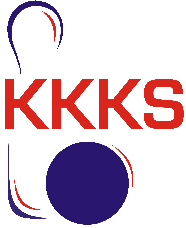 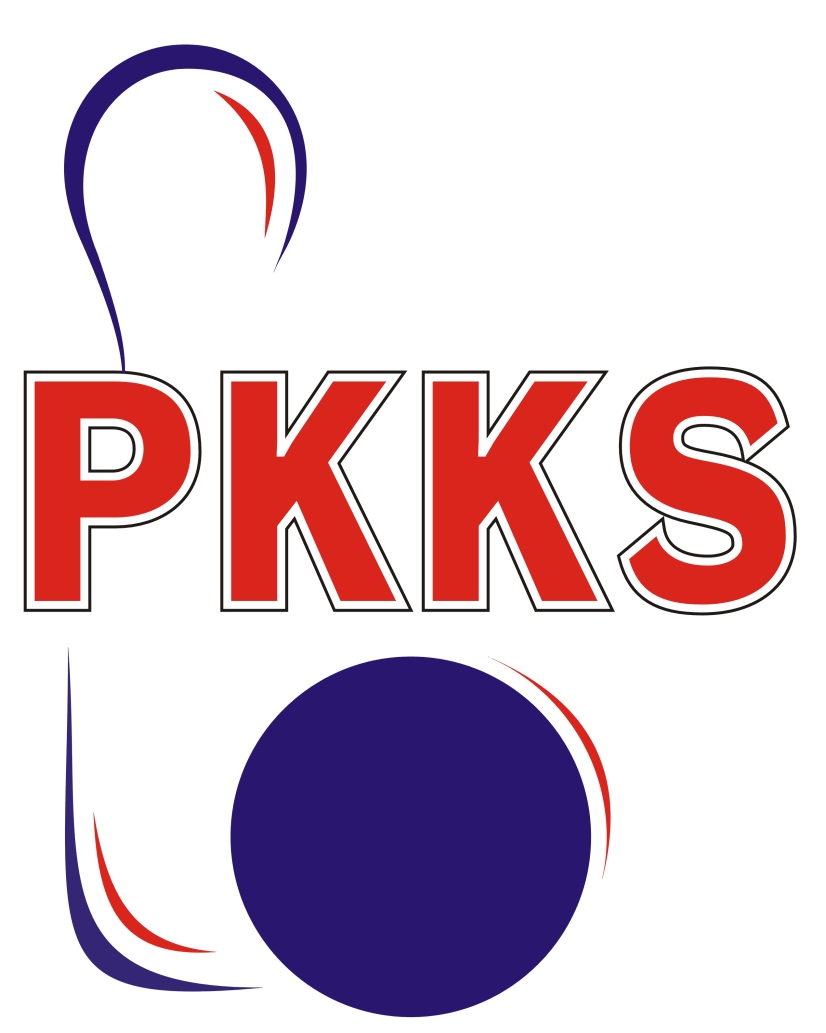                                                                 skupina C                                           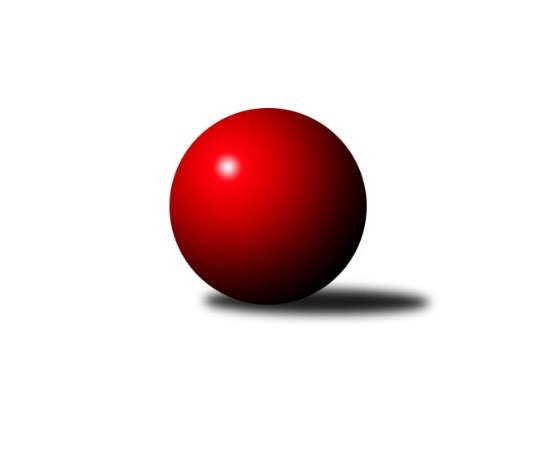 Č.10Ročník 2022/2023	18.11.2022Nejlepšího výkonu v tomto kole: 1669 dosáhlo družstvo: TJ Tesla Pardubice DVýchodočeská soutěž skupina C 2022/2023Výsledky 10. kolaSouhrnný přehled výsledků:KK Svitavy C	- TJ Tesla Pardubice C	4:8	1569:1587		16.11.SK Solnice B	- SKK Přelouč B	10:2	1646:1542		16.11.KK Vysoké Mýto C	- TJ Tesla Pardubice D	2:10	1589:1669		18.11.TJ Jiskra Hylváty C	- SK Rybník B	4:8	1468:1528		18.11.Tabulka družstev:	1.	KK Svitavy C	9	8	0	1	82 : 26 	 1604	16	2.	SK Solnice B	10	7	0	3	86 : 34 	 1586	14	3.	TJ Tesla Pardubice D	10	7	0	3	74 : 46 	 1586	14	4.	TJ Tesla Pardubice C	10	7	0	3	66 : 54 	 1550	14	5.	SKK Přelouč B	10	5	0	5	65 : 55 	 1580	10	6.	SK Rybník B	9	2	0	7	35 : 73 	 1518	4	7.	KK Vysoké Mýto C	10	2	0	8	36 : 84 	 1508	4	8.	TJ Jiskra Hylváty C	10	1	0	9	24 : 96 	 1408	2Podrobné výsledky kola:	 KK Svitavy C	1569	4:8	1587	TJ Tesla Pardubice C	Ladislav Češka	 	 188 	 214 		402 	 2:0 	 380 	 	205 	 175		Kamil Dvořák	Jindřich Jukl	 	 217 	 191 		408 	 0:2 	 409 	 	203 	 206		Marek Crlík	Iva Jetmarová	 	 180 	 196 		376 	 0:2 	 417 	 	213 	 204		Lukáš Doubek	Lubomír Bačovský	 	 199 	 184 		383 	 2:0 	 381 	 	171 	 210		Oldřich Hubáček *1rozhodčí: Lubomír Bačovskýstřídání: *1 od 28. hodu Vít MusilNejlepší výkon utkání: 417 - Lukáš Doubek	 SK Solnice B	1646	10:2	1542	SKK Přelouč B	Petr Kosejk	 	 207 	 196 		403 	 2:0 	 376 	 	173 	 203		Dušan Kasa	Patrik Šindler	 	 209 	 196 		405 	 2:0 	 358 	 	183 	 175		Jaroslav Havlas	Martin Kozel ml. *1	 	 186 	 220 		406 	 0:2 	 420 	 	205 	 215		Miroslav Skala	Pavel Dymák	 	 226 	 206 		432 	 2:0 	 388 	 	186 	 202		Josef Suchomelrozhodčí: Vladimír Sonnevendstřídání: *1 od 50. hodu Václav BalousNejlepší výkon utkání: 432 - Pavel Dymák	 KK Vysoké Mýto C	1589	2:10	1669	TJ Tesla Pardubice D	Milan Dastych	 	 227 	 210 		437 	 2:0 	 397 	 	206 	 191		Jiří Brabec	Michal Jasanský	 	 203 	 191 		394 	 0:2 	 414 	 	209 	 205		Jiří Turek	Pavel Doležal	 	 197 	 196 		393 	 0:2 	 442 	 	212 	 230		Marie Drábková	Ondřej Pecza	 	 190 	 175 		365 	 0:2 	 416 	 	221 	 195		Ivana Brabcovározhodčí: Václav KašparNejlepší výkon utkání: 442 - Marie Drábková	 TJ Jiskra Hylváty C	1468	4:8	1528	SK Rybník B	Kryštof Vavřín	 	 175 	 246 		421 	 2:0 	 369 	 	189 	 180		Jiří Šafář	Pavel Strnad	 	 189 	 195 		384 	 2:0 	 379 	 	204 	 175		Milan Pustaj	Andrea Komprsová	 	 173 	 175 		348 	 0:2 	 394 	 	191 	 203		Jan Herrman	Tereza Vacková	 	 178 	 137 		315 	 0:2 	 386 	 	180 	 206		Jan Suchýrozhodčí: Kryštov VavřínNejlepší výkon utkání: 421 - Kryštof VavřínPořadí jednotlivců:	jméno hráče	družstvo	celkem	plné	dorážka	chyby	poměr kuž.	Maximum	1.	Lukáš Doubek 	TJ Tesla Pardubice C	424.56	287.9	136.7	7.9	4/5	(452)	2.	Miroslav Skala 	SKK Přelouč B	418.92	291.3	127.7	7.6	6/6	(459)	3.	Iva Jetmarová 	KK Svitavy C	417.79	282.3	135.5	6.0	6/6	(491)	4.	Ivana Brabcová 	TJ Tesla Pardubice D	417.71	283.3	134.4	5.9	4/5	(444)	5.	Petr Leinweber 	KK Svitavy C	409.50	286.8	122.8	8.3	4/6	(421)	6.	Dušan Kasa 	SKK Přelouč B	405.89	289.4	116.4	10.3	6/6	(453)	7.	Milan Dastych 	KK Vysoké Mýto C	404.55	287.6	117.0	8.1	4/5	(450)	8.	Marie Drábková 	TJ Tesla Pardubice D	399.48	288.8	110.6	9.0	5/5	(442)	9.	Václav Balous 	SK Solnice B	399.39	275.6	123.8	7.0	6/6	(433)	10.	Jindřich Jukl 	KK Svitavy C	399.10	287.1	112.0	12.3	5/6	(441)	11.	Ladislav Češka 	KK Svitavy C	398.27	277.2	121.1	9.9	5/6	(422)	12.	Patrik Šindler 	SK Solnice B	397.83	278.8	119.1	7.8	6/6	(418)	13.	Jiří Turek 	TJ Tesla Pardubice D	396.72	279.4	117.3	10.6	5/5	(425)	14.	Marek Crlík 	TJ Tesla Pardubice C	396.36	278.0	118.4	9.8	5/5	(440)	15.	Jiří Brabec 	TJ Tesla Pardubice D	393.06	276.3	116.8	12.1	4/5	(452)	16.	Pavel Doležal 	KK Vysoké Mýto C	389.90	271.7	118.2	9.0	5/5	(405)	17.	Jan Suchý 	SK Rybník B	388.60	277.7	110.9	11.1	5/5	(425)	18.	Milan Pustaj 	SK Rybník B	386.92	276.3	110.7	10.8	4/5	(426)	19.	Kryštof Vavřín 	TJ Jiskra Hylváty C	386.65	270.6	116.1	9.6	5/5	(421)	20.	Josef Suchomel 	SKK Přelouč B	384.43	273.8	110.6	8.2	6/6	(442)	21.	Lubomír Bačovský 	KK Svitavy C	380.81	264.8	116.0	8.9	4/6	(413)	22.	Jaroslav Havlas 	SKK Přelouč B	380.77	281.3	99.4	10.3	6/6	(416)	23.	Petr Kosejk 	SK Solnice B	380.69	276.8	103.9	13.1	4/6	(416)	24.	Kamil Dvořák 	TJ Tesla Pardubice C	379.60	275.5	104.1	14.0	5/5	(413)	25.	Michal Jasanský 	KK Vysoké Mýto C	372.88	268.5	104.3	9.3	4/5	(405)	26.	Ondřej Pecza 	KK Vysoké Mýto C	369.81	270.9	98.9	13.9	4/5	(430)	27.	Jiří Šafář 	SK Rybník B	362.00	262.1	99.9	11.6	5/5	(398)	28.	Vít Musil 	TJ Tesla Pardubice C	354.67	254.9	99.8	17.9	4/5	(383)	29.	Jan Žemlička 	TJ Jiskra Hylváty C	336.70	247.3	89.5	16.4	5/5	(394)		Adam Krátký 	KK Svitavy C	414.00	280.0	134.0	6.5	1/6	(420)		Pavel Dymák 	SK Solnice B	407.67	288.0	119.7	8.6	3/6	(432)		Karel Janovský 	SKK Přelouč B	406.00	301.0	105.0	16.0	1/6	(406)		Vít Jireš 	SK Solnice B	404.00	282.3	121.7	8.0	3/6	(421)		Martin Kozel  ml.	SK Solnice B	397.67	277.3	120.3	9.7	3/6	(412)		Monika Nováková 	TJ Tesla Pardubice C	393.00	287.5	105.5	13.5	1/5	(431)		Zdeněk Číž 	SK Rybník B	388.50	277.8	110.8	6.3	2/5	(415)		Pavel Strnad 	TJ Jiskra Hylváty C	384.00	291.0	93.0	19.0	1/5	(384)		Oldřich Hubáček 	TJ Tesla Pardubice C	383.00	269.5	113.5	11.8	2/5	(421)		Jakub Hemerka 	KK Vysoké Mýto C	382.00	273.0	109.0	7.0	1/5	(390)		Jan Herrman 	SK Rybník B	381.67	260.2	121.5	10.3	3/5	(394)		Martin Bryška 	TJ Jiskra Hylváty C	379.00	272.1	106.9	12.0	3/5	(428)		Jan Vostrčil 	TJ Jiskra Hylváty C	374.17	270.7	103.5	13.0	3/5	(417)		Jaroslav Polanský 	KK Vysoké Mýto C	372.50	264.2	108.3	12.2	2/5	(392)		Matyáš Motyčka 	SK Rybník B	372.50	269.0	103.5	12.0	2/5	(394)		Hana Krumlová 	TJ Tesla Pardubice D	370.42	261.3	109.2	11.0	3/5	(426)		Filip Roman 	KK Svitavy C	367.00	248.0	119.0	11.0	1/6	(367)		Nikola Bartoníčková 	SK Solnice B	364.00	267.0	97.0	15.0	1/6	(364)		Michal Vondrouš 	TJ Jiskra Hylváty C	362.00	254.0	108.0	9.5	2/5	(366)		Andrea Komprsová 	TJ Jiskra Hylváty C	336.83	244.8	92.0	16.2	3/5	(377)		Jan Hodr 	TJ Jiskra Hylváty C	326.00	237.0	89.0	17.0	1/5	(326)		Jiří Zvejška 	KK Vysoké Mýto C	326.00	238.5	87.5	19.0	2/5	(329)		Pavel Renza 	SK Rybník B	322.00	227.0	95.0	16.0	1/5	(322)		Tereza Vacková 	TJ Jiskra Hylváty C	305.75	227.0	78.8	21.0	2/5	(324)		Michal Bujok 	TJ Jiskra Hylváty C	292.00	235.0	57.0	28.0	1/5	(292)Sportovně technické informace:Starty náhradníků:registrační číslo	jméno a příjmení 	datum startu 	družstvo	číslo startu20039	Marie Drábková	18.11.2022	TJ Tesla Pardubice D	9x20040	Ivana Brabcová	18.11.2022	TJ Tesla Pardubice D	9x21785	Oldřich Hubáček	16.11.2022	TJ Tesla Pardubice C	4x21782	Jiří Brabec	18.11.2022	TJ Tesla Pardubice D	7x21784	Jiří Turek	18.11.2022	TJ Tesla Pardubice D	10x25160	Lubomír Bačovský	16.11.2022	KK Svitavy C	7x9401	Iva Jetmarová	16.11.2022	KK Svitavy C	9x300	Miroslav Skala	16.11.2022	SKK Přelouč B	10x4719	Jaroslav Havlas	16.11.2022	SKK Přelouč B	10x288	Dušan Kasa	16.11.2022	SKK Přelouč B	8x25918	Ladislav Češka	16.11.2022	KK Svitavy C	7x23501	Lukáš Doubek	16.11.2022	TJ Tesla Pardubice C	7x21120	Marek Crlík	16.11.2022	TJ Tesla Pardubice C	9x20723	Josef Suchomel	16.11.2022	SKK Přelouč B	10x
Hráči dopsaní na soupisku:registrační číslo	jméno a příjmení 	datum startu 	družstvo	18424	Pavel Strnad	18.11.2022	TJ Jiskra Hylváty C	Program dalšího kola:11. kolo24.11.2022	čt	18:00	KK Vysoké Mýto C - TJ Jiskra Hylváty C	25.11.2022	pá	19:45	SKK Přelouč B - SK Rybník B	2.12.2022	pá	16:30	TJ Tesla Pardubice C - SK Solnice B	2.12.2022	pá	19:30	TJ Tesla Pardubice D - KK Svitavy C	Nejlepší šestka kola - absolutněNejlepší šestka kola - absolutněNejlepší šestka kola - absolutněNejlepší šestka kola - absolutněNejlepší šestka kola - dle průměru kuželenNejlepší šestka kola - dle průměru kuželenNejlepší šestka kola - dle průměru kuželenNejlepší šestka kola - dle průměru kuželenNejlepší šestka kola - dle průměru kuželenPočetJménoNázev týmuVýkonPočetJménoNázev týmuPrůměr (%)Výkon3xMarie DrábkováPardubice D4422xKryštof VavřínHylváty C115.734216xMilan DastychV. Mýto C4372xPavel DymákSolnice B114.774321xPavel DymákSolnice B4324xMiroslav SkalaPřelouč B111.584201xKryštof VavřínHylváty C4214xMarie DrábkováPardubice D109.244425xMiroslav SkalaPřelouč B4201xJan HerrmanRybník B108.313943xLukáš DoubekPardubice C4174xMilan DastychV. Mýto C108.01437